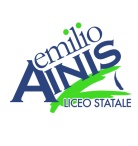 LICEO STATALE «EMILIO AINIS» MESSINAPROGRAMMAZIONE PER COMPETENZE SECONDO BIENNIO E QUINTO ANNO CONSIGLIO DI CLASSE  _____  Sez. _____                         INDIRIZZO  SCIENZE UMANE opzione ECONOMICO-SOCIALE                                                                A.S. 20../20..     COORDINATORE ___________________________TRAGUARDIL’ allievo dovrà al termine del secondo biennio/ quinquennio, in linea con quanto stabilito nel PECUP del liceo delle Scienze Umane opzione Economico Sociale, oltre ai risultati di apprendimento comuni a tutti i percorsi liceali, raggiungere i seguenti traguardi:conoscere i significati, i metodi e le categorie interpretative messe a disposizione delle scienze economiche, giuridiche e sociologiche;comprendere i caratteri dell’economia come scienza delle scelte responsabili sulle risorse di cui l’uomo dispone (fisiche, temporali, territoriali, finanziarie) e del diritto come scienza delle regole di natura giuridica che disciplinano la convivenza sociale;individuare le categorie antropologiche e sociali utili per la comprensione e classificazione dei fenomeni culturali;sviluppare la capacità di misurare, con l’ausilio di adeguati strumenti matematici, statistici e informatici, i fenomeni economici e sociali indispensabili alla verifica empirica dei princìpi teorici;utilizzare le prospettive filosofiche, storico-geografiche e scientifiche nello studio delle interdipendenze tra i fenomeni internazionali, nazionali, locali e personali;saper identificare il legame esistente fra i fenomeni culturali, economici e sociali e le istituzioni politiche sia in relazione alla dimensione nazionale ed europea sia a quella globale;avere acquisito in una seconda lingua moderna strutture, modalità e competenze comunicative corrispondenti almeno al Livello B1 del Quadro Comune Europeo di Riferimento.ANALISI DELLA SITUAZIONE DI PARTENZACOMPOSIZIONE DELLA CLASSEPARTE PRIMA1. COMPORTAMENTO2. RAPPORTI INTERPERSONALI3. IMPEGNO4. PARTECIPAZIONE AL DIALOGO EDUCATIVO5.LIVELLI DI PARTENZAPARTE SECONDAFINALITA’Il Consiglio di Classe elabora la sua programmazione sulla scorta delle specifiche finalità disciplinari, per cui si rimanda alle programmazioni individuali dei singoli docenti, e comuni qui di seguito riportate:potenziamento dei livelli di consapevolezza di sé, del significato delle proprie scelte, dei propri comportamenti;promozione di una mentalità incline allo studio e all’impegno scolastico, occasione di crescita personale e di arricchimento culturale;promozione di un atteggiamento di ricerca;sviluppo della capacità di dialogo e di interazione;sviluppo del senso di responsabilità e potenziamento dell’autonomia personale;educazione al rispetto delle regole e alla puntualità nell’adempimento di compiti e incarichi;sensibilizzazione al valore delle diversità;sensibilizzazione al rispetto dei luoghi e delle cose;potenziamento della capacità di autocontrollo;acquisizione consapevole di concetti, principi e categorie come strumenti interpretativi e rappresentativi del reale;acquisizione consapevole di competenze operative e procedurali;acquisizione consapevole dei linguaggi settoriali;…………………………………………………………………………………………………………………………………………………………………………………………………………………………………………………………………………………………………………………..OBIETTIVI EDUCATIVO – DIDATTICI TRASVERSALIStabilita l'acquisizione delle competenze di cittadinanza (vedi allegato n.1) al termine del biennio dell'obbligo con contenuti, attività, strategie e strumenti propri, ogni disciplina mira al raggiungimento di obiettivi specifici e comuni ad altre discipline, in termini sia di conoscenze che di competenze. Sono individuati i seguenti obiettivi comuni che l'alunno deve consolidare nel corso del triennio :	COMPETENZE DA  ACQUISIRE  AL  TERMINE  DEL  QUINQUENNIO:PARTE TERZA1. MODALITA' DI RECUPERO, SOSTEGNO, POTENZIAMENTO, APPROFONDIMENTO2. ATTIVITA' INTEGRATIVE ED AGGIUNTIVE (anche nell’ambito di Cittadinanza e Costituzione):Conferenze; attività e manifestazioni sportive; spettacoli teatrali, cinematografici e musicali; progetti scolastici [es. Ed. alla legalità, Progetto lettura etc], attività di orientamento etc.Il Consiglio si riserva la facoltà di approvare altre eventuali iniziative durante l’anno scolastico, qualora si prospettassero opportunità di rilevante carattere culturale-educativo, compatibili con le programmazioni delle diverse discipline.3.Percorso per le Competenze Trasversali e per l’OrientamentoSi allega il percorso, il calendario delle attività e le ore da svolgere durante il corrente anno scolastico e l’UDA  MULTIDISCIPLINARE (eventualmente riferita ai PCTO e/o alle aree tematiche individuate dal Consiglio di classe).Si prevedono le seguenti visite guidate e/o viaggio d'istruzione:………………………………………………………………………………………………………………………………………………………………………………………………………………………………………………………………………………………………………………………………………………………..Si allegano i Piani di lavoro dei singoli docenti.   							  Il Coordinatore                                                                			       _________________________Messina  ___________________________Allegato n.1MATERIADOCENTEMATERIADOCENTEAlunniMaschiFemminen.n.n.DisciplinatoAttentoResponsabileMotivatoIndisciplinatoDistrattoDisinteressatoDemotivatoEventuali altre osservazioni sul comportamento e la frequenzaEventuali altre osservazioni sul comportamento e la frequenzaEventuali altre osservazioni sul comportamento e la frequenzaEventuali altre osservazioni sul comportamento e la frequenzaEventuali altre osservazioni sul comportamento e la frequenzaEventuali altre osservazioni sul comportamento e la frequenzaEventuali altre osservazioni sul comportamento e la frequenzaEventuali altre osservazioni sul comportamento e la frequenzaDisponibilità alla collaborazioneAltaMediaBassaOsservazione delle regoleAltaMediaBassaDisponibilità alla discussioneAltaMediaBassaDisponibilità ad un rapporto equilibratoAltaMediaBassaEventuali altre osservazioni sul clima relazionaleEventuali altre osservazioni sul clima relazionaleEventuali altre osservazioni sul clima relazionaleEventuali altre osservazioni sul clima relazionaleEventuali altre osservazioni sul clima relazionaleEventuali altre osservazioni sul clima relazionaleEventuali altre osservazioni sul clima relazionaleNotevoleSoddisfacenteAccettabileDiscontinuoModestoScarsoEventuali altre osservazioni sull'impegno in classe e a casaEventuali altre osservazioni sull'impegno in classe e a casaEventuali altre osservazioni sull'impegno in classe e a casaEventuali altre osservazioni sull'impegno in classe e a casaEventuali altre osservazioni sull'impegno in classe e a casaEventuali altre osservazioni sull'impegno in classe e a casaCostruttivaAttivaRicettivaContinuaDiscontinuaDispersivaOpportunisticaDi disturboEventuali osservazioni sull'interesse, la partecipazione alle attivitàEventuali osservazioni sull'interesse, la partecipazione alle attivitàEventuali osservazioni sull'interesse, la partecipazione alle attivitàEventuali osservazioni sull'interesse, la partecipazione alle attivitàEventuali osservazioni sull'interesse, la partecipazione alle attivitàEventuali osservazioni sull'interesse, la partecipazione alle attivitàEventuali osservazioni sull'interesse, la partecipazione alle attivitàEventuali osservazioni sull'interesse, la partecipazione alle attivitàCostruzione di una positiva interazione con gli altri e con la realtà sociale e naturaleConoscere e condividere le regole della convivenza civile e dell’Istituto.Assumere un atteggiamento di disponibilità e rispetto nei confronti delle persone e delle cose, anche all’esterno della scuola.Sviluppare la capacità di partecipazione attiva e collaborativa.Considerare l'impegno individuale un valore e una premessa dell'apprendimento, oltre che un contributo al lavoro di gruppo.  Costruzione del séUtilizzare e potenziare un metodo di studio proficuo ed efficace, imparando ad organizzare autonomamente il proprio lavoro.Documentare il proprio lavoro con puntualità, completezza, pertinenza e correttezza.Individuare le proprie attitudini e sapersi orientare nelle scelte future.Conoscere, comprendere ed applicare i fondamenti disciplinari.Esprimersi in maniera corretta, chiara, articolata e fluida, operando opportune scelte lessicali, anche con l’uso dei linguaggi specifici.Operare autonomamente nell’applicazione, nella correlazione dei dati e degli argomenti di una stessa disciplina e di discipline diverse, nonché nella risoluzione dei problemi.Acquisire capacità ed autonomia d’analisi, sintesi, organizzazione di contenuti ed elaborazione personale.Sviluppare e potenziare il proprio senso critico.ASSI CULTURALICOMPETENZE CHIAVE PER L'APPRENDIMENTO PERMANENTEDISCIPLINE CHE CONCORRERANNO ALL’ACQUISIZIONE DELLE COMPETENZE TRANSDISCIPLINARIASSE DEI LINGUAGGIUtilizzare il patrimonio lessicale ed espressivo della lingua italiana adeguandolo a diversi ambiti comunicativi: sociale, culturale, artistico-letterario, scientifico, tecnologico e professionale.Analizzare ed interpretare testi scritti di vario tipo.Produrre testi di vario tipo.Padroneggiare le lingue straniere per interagire in diversi ambiti e contesti e per comprendere gli aspetti significativi della civiltà degli altri paesi in prospettiva interculturale.Fruire consapevolmente del patrimonio artistico anche ai fini della tutela e della valorizzazione.Riconoscere le linee fondamentali della storia letteraria.Saper operare collegamenti tra la tradizione culturale italiana e quella europea ed extraeuropea in prospettiva interculturale.Realizzare prodotti multimediali.Comunicazione nella madrelinguaComunicazione nelle lingue straniereLingua e letteratura italiana, Lingue e culture straniere, Storia dell’Arte, Filosofia.ASSE MATEMATICOUtilizzare le tecniche e le procedure del calcolo aritmetico e algebrico, rappresentandole anche sotto forma grafica.Saper costruire modelli di crescita o decrescita esponenziale o logaritmica.Confrontare ed analizzare figure geometriche, individuando invarianti e relazioni.Individuare le strategie appropriate per la soluzione di problemi.Analizzare dati e interpretarli sviluppando deduzioni e ragionamenti sugli stessi anche con l'ausilio di rappresentazioni grafiche, usando consapevolmente gli strumenti di calcolo.Utilizzare le tecniche dell’analisi, rappresentandole anche sotto forma grafica.Utilizzare gli strumenti del calcolo differenziale nella descrizione e modellizzazione di fenomeni di varia natura.Competenza matematica e competenza di base in scienza e tecnologiaCompetenza digitaleMatematica, FilosofiaASSE SCIENTIFICO-TECNOLOGICOUtilizzare correttamente e descrivere il funzionamento di sistemi e/o dispositivi complessi, anche di uso corrente.Gestire progetti.Osservare e identificare fenomeni, analizzarli e descriverli con l’appropriata terminologia. Avere consapevolezza dei vari aspetti del metodo sperimentale e delle procedure tipiche dell’indagine scientifica, del continuo rapporto tra costruzione teorica e attività sperimentale.Formulare ipotesi utilizzando modelli, analogie, leggi.Formalizzare semplici problemi di fisica e applicare gli adeguati strumenti matematici e disciplinari per la loro risoluzione. Essere consapevoli delle potenzialità delle tecnologie rispetto al contesto culturale e sociale in cui vengono applicate.Competenza matematica e competenza di base in scienza e tecnologiaCompetenza digitaleFisica , Scienze Umane, Scienze motorieASSE STORICO-SOCIALEComprendere, anche in una prospettiva interculturale, il cambiamento e la diversità dei tempi storici in dimensione diacronica attraverso il confronto fra epoche e in dimensione sincronica attraverso il confronto tra aree geografiche e culturali.Condividere principi e valori per l'esercizio della cittadinanza alla luce del dettato della Costituzione Italiana.Cogliere le implicazioni storiche, etiche, sociali, produttive ed economiche ed ambientali dell'innovazione scientifico-tecnologica e, in particolare, il loro impatto sul mondo del lavoro e sulle dinamiche occupazionali.Imparare ad imparareCompetenze sociali e civicheSpirito di iniziativa ed imprenditorialitàConsapevolezza ed espressione culturaleStoria, Scienze umane, Diritto ed Economia, Religione cattolica, Filosofia, Storia dell’ArteIn itinere secondo le modalità stabilite nelle programmazioni individualiIn orario pomeridiano secondo le modalità stabilite dal Collegio dei DocentiATTIVITA'1.2.altroMETODOLOGIE E STRATEGIE DIDATTICHEMETODOLOGIE E STRATEGIE DIDATTICHEMETODOLOGIE E STRATEGIE DIDATTICHEMETODOLOGIE E STRATEGIE DIDATTICHEMETODOLOGIE E STRATEGIE DIDATTICHEMETODOLOGIE E STRATEGIE DIDATTICHELezione frontaleProblem solvingEsercitazioni a gruppiLezione dialogata/interattivaBrain stormingAttività di laboratorioLezione multimedialeDidattica laboratorialeEsercitazioni praticheFlipped classroomCooperative learningVisione di filmLettura e comprensione di testiEsercitazioni a coppie (tutoring)DebriefingMEZZI – STRUMENTI - SPAZIMEZZI – STRUMENTI - SPAZIMEZZI – STRUMENTI - SPAZIMEZZI – STRUMENTI - SPAZIMEZZI – STRUMENTI - SPAZIMEZZI – STRUMENTI - SPAZILibri di testoSchede didatticheLaboratoriDizionariManualiLimSchemi e mappe concettualiCd romBibliotecaRiviste specializzatePersonal computerVisite guidateDispense, appunti, fotocopiePalestraStageTIPOLOGIA DI VERIFICATIPOLOGIA DI VERIFICATIPOLOGIA DI VERIFICATIPOLOGIA DI VERIFICATIPOLOGIA DI VERIFICATIPOLOGIA DI VERIFICAAnalisi del testoTest a risposta apertaProva grafica/praticaSaggio breveTest semistrutturatoVerifica oraleArticolo di giornaleTest strutturatoSimulazione colloquioTema - RelazioneRisoluzione di problemiEsercitazioni laboratorialiCRITERI DI VALUTAZIONEPer la valutazione saranno adottati i criteri stabiliti dal POF d'Istituto . La valutazione terrà conto di:livello individuale di acquisizione delle conoscenzelivello individuale di acquisizione di abilità e competenzeprogressi compiuti rispetto al livello di partenzainteresseimpegnopartecipazioneCOMPETENZE CHIAVE DI CITTADINANZAda acquisire al termine del primo biennio trasversalmente ai quattro assi culturaliDA TUTTE LE DISCIPLINECOMPETENZE CHIAVE DI CITTADINANZAda acquisire al termine del primo biennio trasversalmente ai quattro assi culturaliDA TUTTE LE DISCIPLINECOMPETENZE CHIAVE DI CITTADINANZAda acquisire al termine del primo biennio trasversalmente ai quattro assi culturaliDA TUTTE LE DISCIPLINECOMPETENZE CHIAVE DI CITTADINANZAda acquisire al termine del primo biennio trasversalmente ai quattro assi culturaliDA TUTTE LE DISCIPLINECOMPETENZE per l'apprendimento permanenteCOMPETENZE CHIAVE DI CITTADINANZAAMBITO DI RIFERIMENTOCompetenze chiave di CittadinanzaCompetenze DA acquisire AL TERMINE DEL BIENNIOCompetenze DA acquisire AL TERMINE DEL BIENNIOImparare a imparareSpIRito di iniziativa e imprenditorialitàImparare a imparareProgettareCOSTRUZIONE DEL SE'organizzare e gestire il proprio apprendimentoacquisire un proprio metodo di studio e di lavoro efficace ed efficienteelaborare e realizzare attività seguendo la logica della progettazioneorganizzare e gestire il proprio apprendimentoacquisire un proprio metodo di studio e di lavoro efficace ed efficienteelaborare e realizzare attività seguendo la logica della progettazioneCoMUNICAZIONE NELLA MADRELINGUACOMUNICAZIONE NELLE LINGUE STRANIERECOMPETENZE SOCIALI E CIVICHECONSAPEVOLEZZA ED ESPRESSIONE CULTURALEComunicareCOLLABORARE E PARTECIPAREAGIRE IN MODO AUTONOMO E RESPONSABILERELAZIONE CON GLI ALTRIcomprendere messaggi di genere e  complessità diversi nelle varie forme comunicative e comunicare in modo efficace utilizzando i diversi linguaggi.interagire in precise e specifiche attività collettive rispettando i punti di vista e i ruoli altruiinserirsi in modo attivo e responsabile nella vita sociale, facendo valere i propri diritti e riconoscendo quelli altrui, nel rispetto delle regole comuni.comprendere messaggi di genere e  complessità diversi nelle varie forme comunicative e comunicare in modo efficace utilizzando i diversi linguaggi.interagire in precise e specifiche attività collettive rispettando i punti di vista e i ruoli altruiinserirsi in modo attivo e responsabile nella vita sociale, facendo valere i propri diritti e riconoscendo quelli altrui, nel rispetto delle regole comuni.COMPETENZA MATEMATICA E COMPETENZe DI BASE IN SCIENZA E TECNOLOGIACOMPETENZA DIGITALERISOLVERE PROBLEMIIndividuare collegamenti e relazioniACQUISIRE E INTERPRETARE L'INFORMAZIONE RICEVUTARAPPORTO CON LA REALTA’ NATURALE E SOCIALEcomprendere, interpretare situazioni problematiche e proporre soluzioni utilizzando contenuti e metodi delle diverse disciplineindividuare collegamenti e relazioni tra fenomeni, eventi e concetti diversi e rappresentarli con  argomentazioni significative e dotate di sensoacquisire ed interpretare l'informazione ricevuta  valutandone l'attendibilità e l'utilità, distinguendo i fatti dalle opinioni.comprendere, interpretare situazioni problematiche e proporre soluzioni utilizzando contenuti e metodi delle diverse disciplineindividuare collegamenti e relazioni tra fenomeni, eventi e concetti diversi e rappresentarli con  argomentazioni significative e dotate di sensoacquisire ed interpretare l'informazione ricevuta  valutandone l'attendibilità e l'utilità, distinguendo i fatti dalle opinioni.